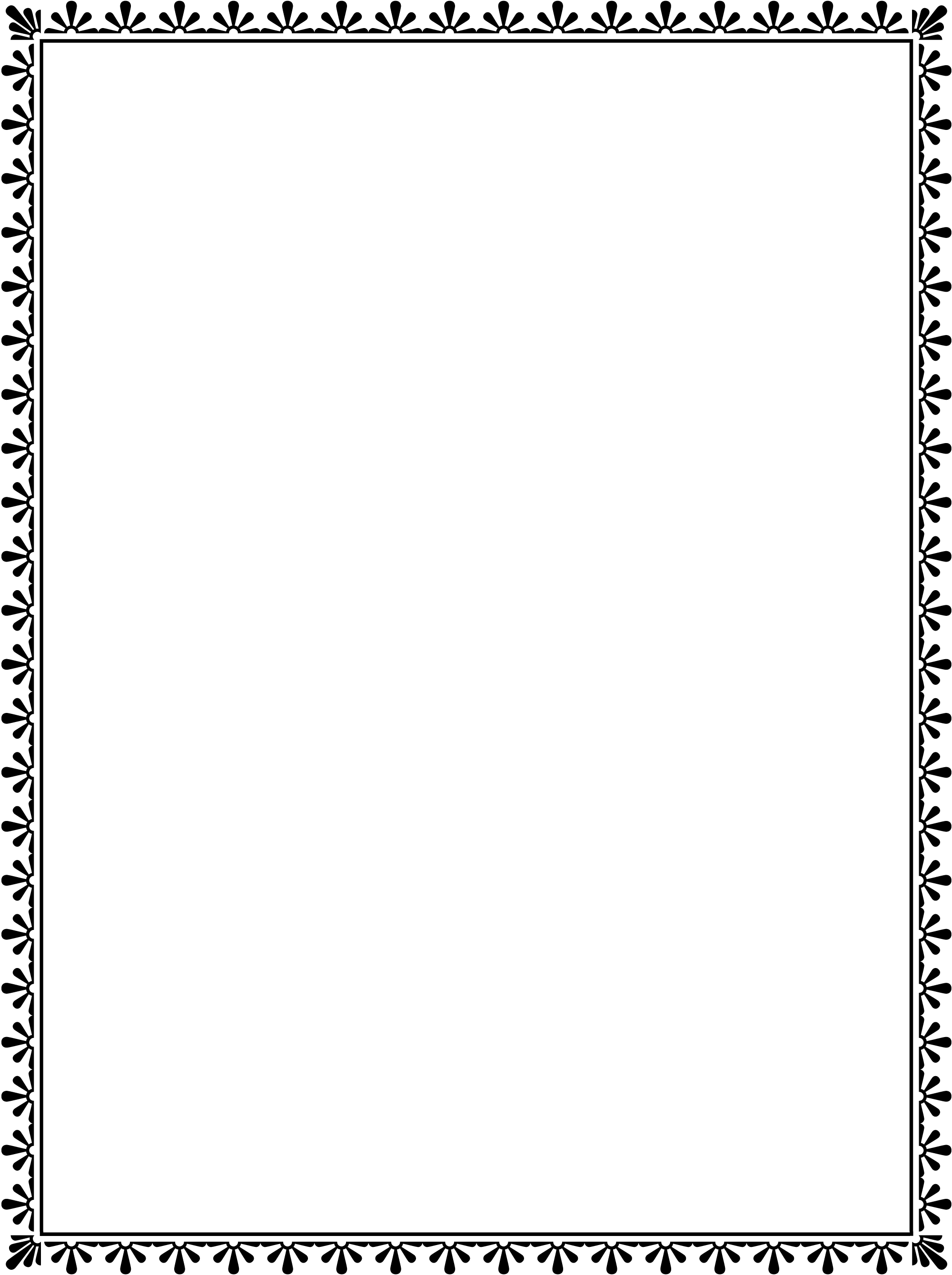 РАСПИСАНИЕ БОГОСЛУЖЕНИЙ НА АВГУСТРАСПИСАНИЕ БОГОСЛУЖЕНИЙ НА АВГУСТ1 АВГУСТА / Сб17.00 - Всенощное бдение⟣⟣⟣2 АВГУСТА Неделя 8-я по Пятидесятнице. Св. пророка Илии9.00 –Литургия. Молебен⟣⟣⟣8 АВГУСТА / Сб17.00 - Всенощное бдение⟣⟣⟣9 АВГУСТА Неделя 9-я по Пятидесятнице.Св. вмч. и целителя Пантелеимона9.00 – Литургия.12.30 – Молебен на 13-й линии⟣⟣⟣13 АВГУСТА /Чт9.00 – Вечерня и утреня. Изнесение Св. Креста.⟣⟣⟣14 АВГУСТА / ПтПроисхождение Честных Древ Животворящего Креста Господня – Начало Успенского поста.9.00 – Литургия. Водосвятный молебен с освящением меда и овощей⟣⟣⟣15 АВГУСТА / Сб17.00 – Всенощное бдение⟣⟣⟣16 АВГУСТАНеделя 10-я по Пятидесятнице.9.00 – Литургия. ⟣⟣⟣18 АВГУСТА / Вт17.00 – Всенощное бдение ⟣⟣⟣19 АВГУСТА / СрПреображение Господне9.00 – Литургия. Освящение винограда и фруктов⟣⟣⟣22 АВГУСТА / Сб17.00 – Всенощное бдение⟣⟣⟣23 АВГУСТАНеделя 11-я по Пятидесятнице.Собор Валаамских святых9.00 – Литургия.⟣⟣⟣25 АВГУСТА / Вт18.00 – Молебен. Исповедь⟣⟣⟣26 АВГУСТА / СрОтдание праздника Преображения Господня6.30 – Часы. Литургия⟣⟣⟣27 АВГУСТА / Чт17.00 – Всенощное бдение⟣⟣⟣28 АВГУСТА / Пт⟣⟣⟣Успение Божией Матери9.00 –Литургия⟣⟣⟣29 АВГУСТА / Сб17.00 – Всенощное бдение⟣⟣⟣30 АВГУСТА Неделя 12-я по Пятидесятнице.9.00 –Литургия. Молебен перед началом нового учебного года.⟣⟣⟣